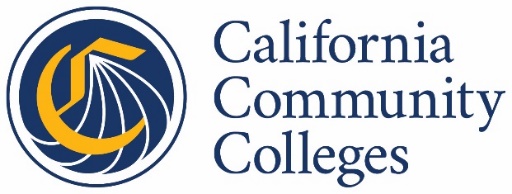 Chancellor’s Office, Educational Services and Support1102 Q Street, Sacramento, CA 95811 916.445.8752 | www.cccco.eduBaccalaureate Degree Program (BDP)
Non-Duplication AnalysisPursuant to Education Code section 78042(d)(2), colleges may not offer a baccalaureate degree program or program curricula already offered by the CSU or UC. The purpose of this form is to collect results and evidence of your district/college’s comparison of the proposed baccalaureate degree program and programs or program curricula offered by the CSU or UC. Where potential duplication or overlap does occur, please provide a side-by-side comparison of each course with course descriptions and student-level learning outcomes. See Sample Non-duplication Analysis. This form is a template only and may be adjusted as needed to fit your circumstances. Form InstructionsComplete the questions below and upload this form as a pdf as part of the Pre-application. Upload all other evidence as a separate pdf in response to BDP Application Question #6. Non-Duplication Analysis. No page limit. ResourcesPlease indicate which of the following resources were utilized in your search for other similar statewide programs:Search ResultsIn a separate attachment, please provide evidence (print out, etc.) of your search results in response to Question A above. Please title the attachment “Non-Duplication Evidence of Search Results, Item B”.CIP and SOC Code AlignmentProvide an outline of your program learning outcomes and how it aligns to the chosen CIP Code. Compare and identify any related SOC Codes.AnalysisPlease provide an overview of your search findings and whether any potential duplicative programs were identified. Programs Reviewed Please provide a listing of each CSU and UC location and program you researched. Example: Miramar College/California State University Chico Miramar College Bachelor of Science Public Safety ManagementCalifornia State University Chico, Bachelor of Arts Public AdministrationSummary of FindingsPlease provide a summary of your findings for each program researched. CollaborationPlease provide a statement of your prior and current attempts to collaborate with CSU campuses. ConclusionPlease provide your summary conclusion based on all your research.Side-by-Side AnalysisFor EACH program found that could potentially be duplicative of your proposed baccalaureate degree, provide a side-by-side comparison of all similar programs. Provide the following for each program: EXAMPLE:Response: Side by Side Comparison (include more rows if necessary): For EACH program found that could potentially be duplicative of your proposed baccalaureate degree, provide a side-by-side comparison of all similar courses and learning outcomes. EXAMPLE Table that could be used: EXAMPLE Written Response:PSMA 405 This course exams ethics and ethical issues in public safety management. The aim is to recognize the principles of ethical decision making and those factors that tend to undermine their application and those that tend to support them. Topics include analyzing ethical systems, values and empathy, moral disengagement, ethical decision making and ethical leadership, and deception as viewed through the lens of ethical responsibility in public safety and emergency management. Analysis: These are two very different courses. The CSU XX course focuses specifically on local, state, and federal judicial systems and their impact on the administration of justice. Our course provides in depth review of ethical issues in public safety management including what ethics means for managers; determining the difference between social norms, morality, ethics and the law; and accountability, obligation, and responsibility with regard to ethical behavior.CJA 342 Legal and Ethical Foundations of Justice in Criminal Justice Administration Local, state, and federal judicial systems; constitutional, judicial and legislative influences on the administration of justice. DetailsResponseName of College/Applicant:Title of Proposed Program:Name of ResourceMark with X if utilizedUC Majors (link provided by UC)CSU Academic Master Plan (link provided by CSU)WASC Programs Directory (link provided by AICCU)COE CSU and UC Program Finder ToolCOE CSU and UC Program Finder Tool InstructionsSearch Degrees at the CSUCSU Majors by CIP Code CSU Degrees and CIP Codes Report Guidance Search for CSU ProgramsCIP SOC CrosswalkOthers (please identify)Response to Section C: Response to Section D: Response to Section E: Response to Section F: Response to Section G: Response to Section H: Institution Degree TitleProgram Description/objectivesCIP CodeAnalysisCSU Los AngelesBS in Aviation AdministrationProvides hands on learning … to prepare you for an aviation management career49.0101Focuses on managerial knowledge, no upper-division curriculum in technologyItem NumberInstitution Degree TitleProgram Description/objectivesCIP CodeAnalysis123CollegeApplicantCSU 1CSU 2UCDegreeBS in XXXBS in XXXBS in XXXBS in XXXProgram Learning Outcomes Upper Division Major Courses(include learning outcomes for each course)Analysis